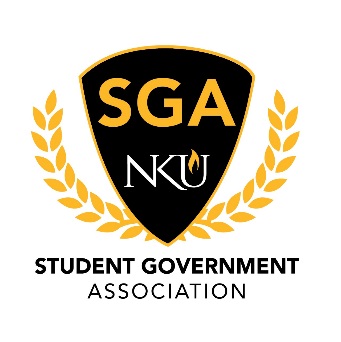 MinutesAugust 26th, 2019Call to OrderPresident Lopez called the meeting to order at 3:30 pm 8/26/2019Roll CallJustices Present: Derks, Goodwin.Justices Absent: None.Justices Excused: None.Senators Present: Abraham, Brock, Brooks, Cahal, Dichtl, Hills, Holmes, Kuderer, Millward, Noel, Shelton, Stevens, Wilson.Senators Absent: Gifford.Senators Excused: None.Executive Cabinet Present: Amazendes, Archer, Cleary, Cullen, Lopez, Murphy.Executive Cabinet Absent: None.Executive Cabinet Excused: Sanford.  Pledge of AllegianceSenator Hills led the group in the Pledge of Allegiance.Reading of MinutesSecretary Cleary entertained a motion to take the minutes from April 16th, 29th, and August 19th off the table.The motion was sub-moved by Senator Brock and seconded by Senator Gifford. The motion was voted on. The motion carries.President Lopez entertained a motion to pass the minutes from April 16thSub-moved by Senator Noel, seconded by Senator Kuderer. The motion was voted on. The motion carries.Open SessionGale Hilleke gave a presentation on AmeriCorps and the opportunities within it. She spoke of the many different service opportunities and the different branches of AmeriCorps.She encouraged the members to stop by her office if they wished to get involved.She also led the group in the Circle Activity where members asked each other questions and encouraged each other.The group moved into committee breakouts at 4:03 PM.Academic Affairs spoke on resolutions and their career goals.Student Rights spoke about their possible resolutions and their office hours. University Improvements also spoke on resolutions and passing a resolution to have whiteboards and drop boxes for student’s voices.Judicial Council discussed elections and appointments for the fall election. Chief Justice Cullen is also working on finishing the ballet. Executive Board ReportsSecretary of Public Relations, Jessica ArcherShe thanked the members for filling out the SGA spotlight questionnaire. She also encouraged the members to post about the upcoming elections and to spread awareness to people who might want to be involved.She also encouraged the members to drop by during her office hour if they need anything PR wise.She also asked for members to send pictures of them doing activities in the community.End of Report.Secretary of Student Involvement, JT MurphySecretary Murphy discussed Tie Die with SGA. This is an event he wants to hold in the SU plaza and Tie Die SGA shirts with students.He also plans to hold themed meetings.He entertained a motion to suspend the dress code on the September 9th meeting. The theme for this meeting is “Norse Day.”He held his first committee meeting today and is still looking for 2 more members.End of Report.Secretary of Administration, TJ ClearySecretary Cleary presented the draft budget. President Lopez entertained a motion to pass the budget.Sub-moved by Senator Gifford and seconded by Senator Noel. The motion was voted on, the motion carries.End of Report.Vice President, Shelby SanfordVice President Sanford was excused from meeting as she was attending the Staff Senate Meeting.End of Report.President, Jarett LopezPresident Lopez asked if anyone would sit on the Transportation Advisory Committee which starts Monday September 23rd and the Electric Scooter RFP Committee.Senator Stevens volunteered to be on the Transportation Advisory Committee. Senator Gifford volunteered to be on thePresident Lopez also continued to push the applications for elections and appointments. Specifically, our upper-classmen applications.End of Report.Committee ReportsStudent Rights, Brynn CahalShe reminded the group that the Town Hall is September 16thEnd of Report.University Improvements, Noelle Brooks.She asked the group for ideas and announced that Senator Abraham was selected as Vice Chair of the committee.End of Report.Academic Affairs, Allan MillwardVictor Talks will be on November 12thEnd of Report.Ex Officio ReportsChief of Staff, Roberto AmazendesOffice Hours were printed out and are in the office.There will be many members in the office at a time, so he encouraged members to try and stay focused.He also asked if anyone would be interested in joining a committee based on mental health awareness.Chief Justice, Noah CullenNo reportAdvisor ReportsSarah AikmanNo reportArnie SlaughterReiterated that we need to signal boost our applications and to try and get an SGA that is reflective of our student population at NKUEnd of Report.Liaison ReportsThe Northerner,A representative from the Northerner introduced herself.End of Report.Staff Congress,No report from staff congress yet.RHA, No report.Unfinished BusinessNo unfinished business.New BusinessNo new business.AnnouncementsSenator Abraham asked the members to try and keep the office clean and pick up after themselves.Chairman Noel announced that the NLS Fall Retreat applications are open and encouraged members to apply. It is on November 21st-24th.Arnie spoke about the open interviews that University Housing is doing for students it is located at Commons between Thursday between 1-4.AdjournmentThe meeting was adjourned at 4:53 PM